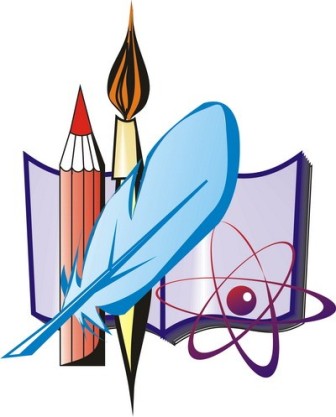 Школьные вести«Этот метод уместен везде,где знание должно быть приобретено, то есть для всякого учащегося»А. ДистервегСегодня стремительно развивающиеся изменения в обществе и экономике требуют от человека умения быстро адаптироваться к новым условиям, находить оптимальные решения сложных вопросов, не теряться в ситуации неопределённости, уметь налаживать эффективные коммуникации с разными людьми.Поэтому целями школьного образования, которые ставят перед школой государство, общество, семья, помимо приобретения современных знаний и умений, является раскрытие и развитие потенциала ребёнка, создание условий для формирования самостоятельной личности, владеющей инструментарием саморазвития.Поэтому в ФГОС уделяется особое внимание в первую очередь личным характеристикам выпускника, среди которых «умение учиться, способность к самостоятельной познавательной деятельности». Этот результат обучения конкретизируется набором освоенных универсальных учебных действий. К  ним относятся и личностные, и познавательные, и регулятивные, и коммуникативные УУД. Например:умение отражать формирование готовности и способности к самообразованию на основе мотивации к самопознанию (личностные УУД); умение самостоятельно ставить цели своего обучения и задачи познавательной деятельности, самостоятельно планировать пути достижения целей;умение соотносить свои действия с планируемыми и осуществлять контроль, владение основами самоконтроля (познавательные УУД).Какие бы знания, умения и в каком объеме не получали школьники, эти знания имеют необратимую тенденцию устаревать, отставать от потребностей жизни. Ежегодно обновляется около 5% теоретических и 20% прикладных знаний. И познавательная деятельность учащихся направленная на освоение уже сложившейся системы знаний и умений может протекать по-разному. Знания могут приобретаться формально и осмысленно, заучиваться и творчески перерабатываться, они могут изучаться фронтально или в ходе активной познавательной деятельности.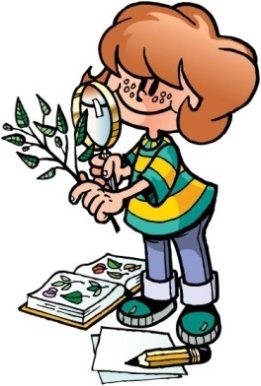 Очевидно, что перечисленные выше умения будет формироваться, если образовательный процесс будет построен с учетом приобретения школьниками личного самостоятельного опыта познания.Но, не трудно заметить у обучающихся преобладает процессов репродуктивного мышления, отсутствие желания к самостоятельной деятельности, недостаточный уровень коммуникацииУ педагогов преобладает фронтальный стиль обучения, принцип трансляции знаний, шаблонное повторение моделей обучения, а самостоятельная работа контролирующего характера – единственный освоенный педагогами прием организации самостоятельной деятельности учащихся. В большинстве учебников правила и законы даются в готовом виде, нет заданий требующих самостоятельного наблюдения, нахождение сходств, различий, раскрытия существенных признаков. В результате самостоятельная познавательная деятельность занимает не более 10% учебного времени. Для сравнения по новому стандарту для начальной школы она должна составлять около 20%,  в средних классах – не менее 50%, а в старших классах – 70%.Как быть? Где же выход? Выход есть! Он определяется в поиске и использовании активных методов обучения, которые учат учащихся учиться самостоятельно, приобретать знания из различных источников информации, осваивать как можно больше приемов самостоятельной работы, то есть приобретать опыт познавательной самостоятельности.Поиском таких методик, методов, техник и приемов занималась проблемная группа под руководством Козейкиной О. В., реализуя инновационный проект «Развитие культуры самостоятельной познавательной деятельности»Члены проблемной группы считают, что материал методической газеты будет интересен педагогическому коллективу образовательного учреждения, особенно в свете организации урока в деятельностном режиме, освоения ресурсов информационно-образовательной среды для развития личности и освоения технологий обучения нового стандарта.Концепция инновационного проекта «Культура самостоятельной познавательной деятельности»Максимальный учёт запроса и потенциала всех участников образовательного процесса, ориентация на их развитие, решение проблемы поиска приемов развития познавательной самостоятельности позволили определить следующие концептуальные идеи инновационной деятельности в школе.Цель инновационного проекта заключается в выявлении комплекса условий, направленных на формирование познавательной культуры на основе приобретения учащимися опыта самостоятельного усвоения знаний для успешной жизнедеятельности в современном обществе.Объект проекта – процесс приобретения школьниками опыта самостоятельной познавательной деятельности.Предмет проекта - развитие культуры самостоятельной познавательной деятельности учащихся.Новизна проекта заключается в системном подходе к проблеме развития культуры самообучения школьников, отборе и оптимальном сочетании современных и инновационных педагогических технологий в основе которых – организация самостоятельной деятельности по решению проблемы. В соответствии с целью для решения проблемы в ходе реализации инновационного проекта предусмотрено решение следующих задач:изучить   сложившиеся   в   педагогической   науке   современные   подходы   к развитию познавательной культуры;выявить педагогический потенциал познавательной культуры;описать систему организационно-педагогических условий, обеспечивающих эффективное внедрение техники развития культуры самостоятельной познавательной деятельности в образовательный процесс;обеспечить приобретение школьниками опыта самостоятельной познавательной деятельности;проверить на практике эффективность и дать оценку условий развития познавательной культуры.Так как основными признаками самостоятельной познавательной деятельности учащихся принято считать:наличие познавательной или практической задачи, проблемного вопроса;проявление умственного напряжения школьников для правильного и наилучшего выполнения;проявление сознательности, самостоятельности и активности учащихся в процессе решения поставленных задач;наличие результатов работы, которые отражают свое понимание проблемы;владение навыками   самостоятельной работы.То мы считаем, что внедрение техники развития познавательной культуры в образовательный процесс обеспечит совершенствование умения школьников самостоятельно организовывать учебную деятельность:если у школьников будет наблюдаться достаточный уровень мотивации к познавательной деятельности;если учащиеся овладеют техникой коллективной деятельности;если у учеников будет отмечаться динамика предметных и надпредметных умений;если учащиеся приобретут опыт индивидуальной деятельности  по решению проблемы;если уровень сформированности проектных и исследовательских умений позволит осуществлять результативный самостоятельный процесс исследования проблемы;Обеспечение организационного единства коллектива в реализации идей развития культуры самостоятельной познавательной деятельности будет совершенствовать систему общекультурного становления личности школьника в образовательном учреждении.Основные положения техники организации самостоятельной деятельности.Понимая под познавательной культурой совокупность знаний, умений и элементов культурного опыта, можно дать определение познавательной деятельности, как сознательной деятельности субъекта, направленной на приобретение элементов культурного опыта. При этом если  самостоятельность – это способность самому ставить свои цели и самому их достигать, способность решать свои проблемы за свой счет. Тогда можно считать, что самостоятельная познавательная деятельность -  это самоуправляемая деятельность учащихся по решению познавательных проблем.Структура любой деятельности, в том числе и познавательной, состоит из мотивов, которые побуждают человека к деятельности, целей, тот результат, на который направлена деятельность и система действий – относительно законченные элементы деятельности, направленные на достижение промежуточных целей, подчиненные общему мотиву.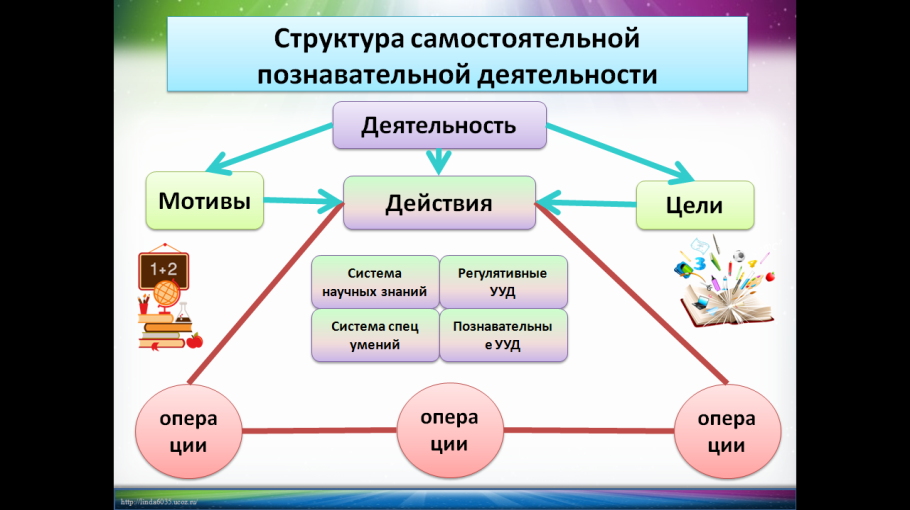 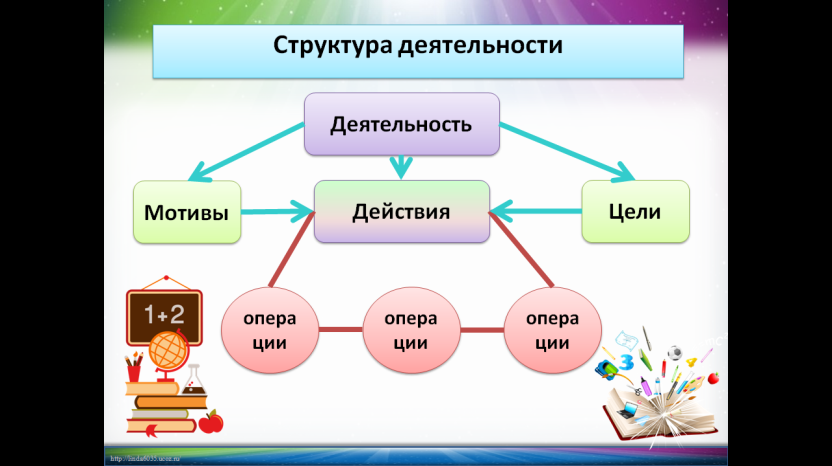 Тогда структура самостоятельной познавательной деятельности, деятельности – удовлетворяющая интеллектуальные потребности личности, аналогична. Причем удовлетворение личных мотивов, своих собственных целей, логично через собственную систему действий, а не постороннего человека. Таким образом, самостоятельная познавательная деятельность естественный вид деятельности человека.Таким образом, личность, владеющая  культурой познавательной самостоятельности - личность обладающая:личностными познавательными мотивами;познавательными способностями в соответствии с возрастными особенностями учащихся;базовыми предметными знаниями для организации познавательной деятельности;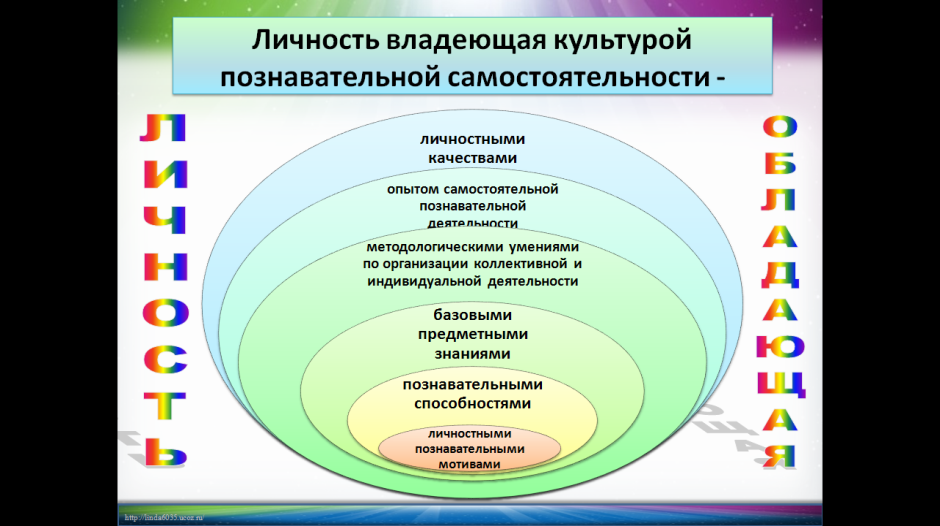 методологическими умениями по организации коллективной и индивидуальной деятельности;опытом самостоятельной познавательной деятельности по усвоению нового знания;личностными качествами, которые вместе с опытом познавательной деятельности способствуют развитию личности.Итак, под самостоятельной работой, (или самостоятельной деятельностью) учащихся договоримся понимать формы работы, при которой:организуется выполнение самостоятельной работы;ученик выполняет работу сам, без непосредственного участия учителя;от учащегося требуются самостоятельные мыслительные операции, самостоятельное ориентирование в учебном материале;выполнение работы строго не регламентировано, учащемуся предоставляется свобода выбора содержания и способов выполнения задания.Самостоятельность не является врожденным качеством человека. Чтобы школьник умел работать самостоятельно, его нужно этому научить. Приобретение такого опыта возможно только в результате мотивированной и самостоятельной деятельности учащихся с учётом индивидуальных способностей, необходимо использование таких современных и инновационных технологий:деятельностного подхода в обучении (Д. Дьюи, Г. П. Цедровицкий, А. А. Дерган, О. С. Анисимов);развивающего обучения (П. Я. Гальперин, Л. В. Занков);технология проблемного обучения (М. И. Махмудов, М. Н. Скаткин);технология проектного обучения (Д. Дьюи, С. Т. Шацкий)технология организации самостоятельной работы учащихся;технология «Интеллект-карт» (Д. Новак, Т. Бьюзен);кейс-технология.Взаимопроникновение в разной степени этих технологий, разумное сочетание подходов к преподаванию позволяют создать содержательную и организационную модель  образовательного процесса, которая реализует идею приобретение опыта самостоятельной познавательной деятельности.Учитывая структуру самостоятельной познавательной деятельности и её виды  можно предложить  следующую последовательность действий для приобретения опыта самостоятельности.На первом этапе необходимо организовать образовательный процесс с учетом следующих условий: изложение учебного материала в строгой логике проектирования;использование технология полного усвоения знаний;развитие общеучебных умений, элементов творческого и логического мышления. На этом этапе возможны элементы самостоятельной познавательной деятельности репродуктивного характера.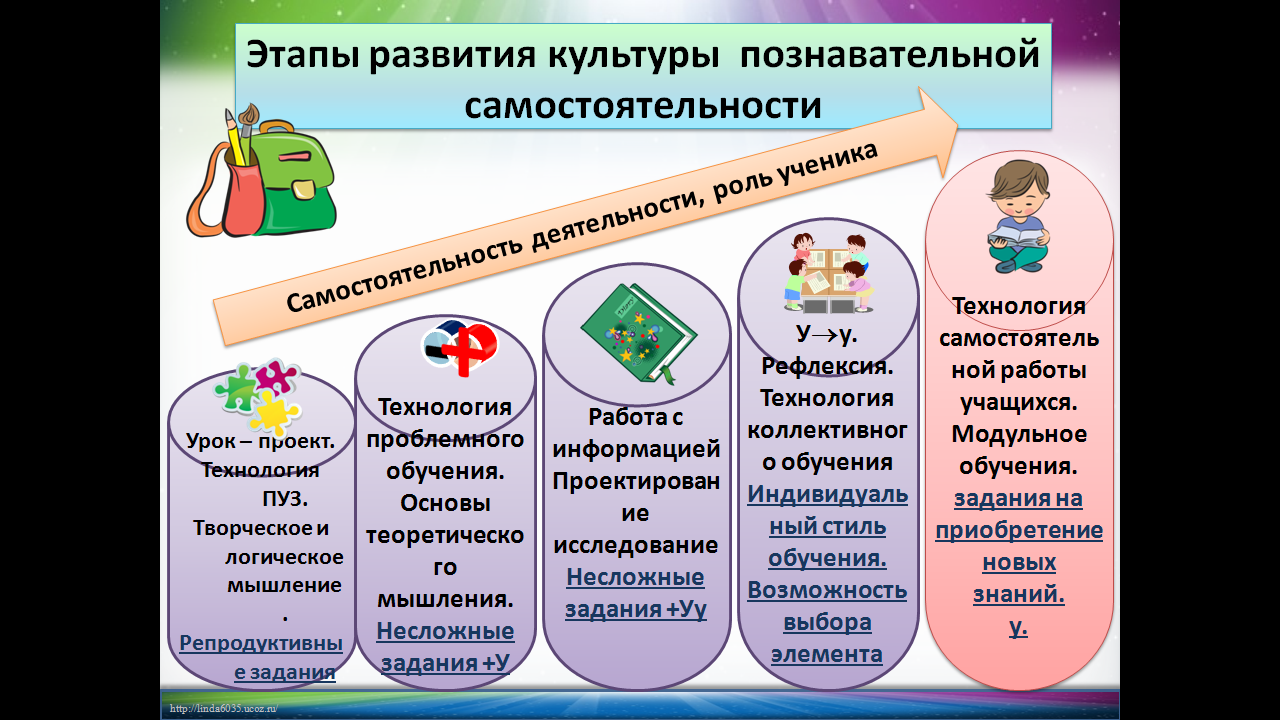 На втором этапе необходимо организовать учебную деятельность с использованием принципов проблемного обучения, когда каждый урок – урок работы с проблемой. Таким образом, начинается работа по становлению основ теоретического мышления и развития умения работать с проблемой. В это время познавательная деятельность организуется на несложном материале. Организуется работа с учебником при непосредственном руководстве педагога.Далее на третьем этапе на уроках ученики приобретают навык обрабатывать информацию, осуществляя её поиск из различных источников, овладевают приемами структурирования и обработки информации, осваивают различные приемы работы с проблемой. Сформированность на этом этапе методологических умений обеспечивают развитие элементов проектирования и исследования отдельным элементам и в целом.На четвертом этапе возможна частичная передача функций организации учебной деятельности от учителя ученику. Усиливается значимость рефлексивной деятельности. На этом этапе учащиеся обладают достаточной методологией для целесообразной  организации групповой работы. На этом этапе необходимо учить школьников выбирать элементы содержания, приёмы обработки информации, упражнения для коррекции знаний и умений, индивидуальный стиль обучения.На заключительном пятом этапе формирование культуры самообучения ведется на основе технологий организации самостоятельной деятельности, модульного обучения, кейс-технологии или индивидуального стиля обучения. Такого вида уроки строятся на основе самостоятельного выполнения школьниками этапов.При организации самостоятельных работ на уроках этого типа необходимо соблюдать соответствующие требования: Любая самостоятельная работа должна иметь конкретную цель.Каждый ученик должен знать порядок выполнения и владеть приёмами самостоятельной работы. Самостоятельная работа должна соответствовать учебным возможностям учащихся. Полученные результаты или выводы в ходе самостоятельной работы должны использоваться в учебном процессе. Должно обеспечиваться сочетание различных видов самостоятельных работ. Содержание и ход самостоятельной работы у учащихся должен вызвать интерес. Самостоятельная работа должна обеспечивать развитие познавательных способностей учащихся.Техники организации самостоятельной познавательной деятельности учащихся на уроке«Немногие умы гибнут не от износа, по большей части они ржавеют от неупотребления»К. Н. БоувиРазвитие познавательной самостоятельности при обучении продиктовано жизнью. При организации обучения, направленного на развитие у школьников желания и умения вести самостоятельную познавательную  деятельность, педагоги сталкиваются с проблемой практической характера. Очевидны два вопросы: какие техники и приемы позволяют развивать познавательную самостоятельность? Как определить содержание заданий,  чтобы деятельность была результативной?Приемы развития познавательной самостоятельности можно классифицировать   по степени самостоятельности задания. Выделяются:задания копирующего характера, которые выполняются по образцу;задания тренировочного характера с применением знаний, которые направлены на воспроизведение известной информации о свойствах объектов;задания исследовательского характера, используемые для самостоятельного применения приобретенных знаний  и для получения новых фактов.Можно  предложить следующий конструктор  заданий для определения заданий самостоятельной познавательной деятельности.Учитывая источники информации, самостоятельную познавательную деятельность можно  организовать в ходе: работы с предметом, с учебником, с дидактическим материалом, с видеоматериалами или изображением, с компьютером. для рекомендуется использовать следующие методические приёмы.Критериями применения методов самостоятельной работы должны быть в единстве доступность содержания учебного материала, готовность учащихся к ее использованию на данном этапе обучения и поэтапное увеличение степени самостоятельности ученика.Приложение № 1Компоненты структуры познавательной деятельностиОпределение,смыслДействия ученикаДействия педагогаГлаголы для  конструирования задач учителемОзнакомлениеВоспроизводство или определение местонахождения конкретных элементов информацииОтвечает,Воспринимает,Запоминает,РаспознаётИзлагаетХарактеризуетОписываетРуководитУправляетНаправляетРассказываетСообщаетПоказываетПроверяетСделать сообщение, перечислить, описать, воспроизвести, установить, что это, где это и т.п., сформулировать, узнать, запомнить, рассказать, изложить факты, повторить, определитьПониманиеУсвоение смысла изложенного материалаОбъясняетИстолковываетИнтерпретируетДоказываетРаскрываетОтождествляетДоказываетСлушаетСпрашиваетСравниваетСопоставляетОпрашиваетПроверяетИзмените,превратите, переформулируйте, опишите, объясните,сделайте обзор,  расскажите, суммируйте, свяжите воедино, разъясните, сделайте заключение, вывод, изложите основную идеюПрименениеИспользование правил, концепций, принципов, теорий, идей в новых ситуациях, «перенос»Решает новые проблемы, ДоказываетОтбираетОрганизуетИнициируетВырабатываетКонструируетПоказываетФасилитируетОказывает содействиеПоддерживаетНаблюдаетКритикуетОбсуждаетПримените, попробуйте на практике,  используйте, употребите, решите, докажите, покажите, проиллюстрируйте,  сделайте отчёт.АнализРазделение информации на составные части, выявление взаимосвязейОбсуждаетРаскрываетПеречисляетАнализируетРазделяет на частиРазбирает критическиИсследуетРуководитСтимулируетнаблюдаетПредоставляет ресурсыПроанализируйте, разделите на части, разыщите, найдите, определите, различите, проверьте, сравните, классифицируйте, опровергнитеСинтезСоздание из различных идей нового или уникального продукта или планаОбсуждаетОбобщаетСвязываетСопоставляетРезюмируетСуммируетОрганизует обратную связь(рефлексию)РасширяетОцениваетРазвивает идеюДискутируетСоздайте, изобретите, предскажите, сконструируйте, оформите, измените, вообразите, улучшите, предложитеОценкаОценивание значения материала или идей на основе определённых критериев или стандартовСудит,оцениваетОбсуждает,под-вергает сомнениюФормирует,сос-тавляетВысказывает своё мнениеПринимает,допускаетсоглашается,признаётраскрывает критерии,согласовываетСоставьте мнение,Придите к выводу,отберите, выберите,оцените, разберите,обсудите,проверьте, аргументируйте, рекомендуйте, определите, оправдайте, убедите Вид приёмовПримеры заданий для учащихсяРабота с предметомпровести эксперимент или опыта;выполнить измерения;выделить существенные признаки;приём «Три предложения» (дать описать объекта так, чтобы ученики отгадали);придумать нестандартное применение объекта;как изменилась бы жизнь, если бы этот предмет исчез их жизни;прием «Броуновское движение» (найди предметы подобные данным и определенному качеству)Работа с дидактическим материаломрабочие листы;задания в рабочей тетради;технологические карты (выполнение практических и лабораторных работ); таблицы (заполнение, дополнение недостающих элементов); схемы; рисунки;задания «Найди ошибку», «Вставь пропуски»Работа с текстомделение текста на части, выделение главной мыслиинсценировки «а что, если…»прогнозирование «предположим, что…»пересказ  произведение (эпизод) от 1-го (2-го) лицасоставление  риторических вопросов к абзацам ...  даны  первая  и  последняя  строчки   сказки   (смешного рассказа, письма, сценария), необходимо написать отсутствующий текстсоставить ответ  на  телеграмму(письмо,  записку)  от  имени  герояпредставление текста в форме опрного конспекта, таблицысоставление из слов предложениясоставление из предложений текстасоставление планаответы на вопросыигра «Три предложения»прием «Ажурная пила»ПОПС-формуласпутанный рассказпиктограммасоставление логической цепочкисоставление словаря основных понятийразработка анкетысоставление схемы классификации, сравнениявыделение «противоречивых мест»исправление текста с ошибкамиРабота с видеоматериаламирассказ по рисунку;составление схемы фрагментаответы на вопросысочинение, описание фрагментаигра «Три предложения»прием «Ажурная пила»исправление фрагмента с ошибкамиЭтапы (структура самостоятельной познавательной деятельности)Степень самостоятельности ученикаСтепень самостоятельности ученикаСтепень самостоятельности ученикаСтепень самостоятельности ученикаСтепень самостоятельности ученикаСтепень самостоятельности ученикаЭтапы (структура самостоятельной познавательной деятельности)Отсутствие самостоятельной деятельности. Пассивное следование за учителемСочетание самостоятельности ученика и управляющей роли учителяСочетание самостоятельности ученика и управляющей роли учителяСочетание самостоятельности ученика и управляющей роли учителяСочетание самостоятельности ученика и управляющей роли учителяПолная самостоятельность учеников.Этапы (структура самостоятельной познавательной деятельности)Отсутствие самостоятельной деятельности. Пассивное следование за учителемВедущая роль учителя. Педагог управляет деятельностью и предоставляет ресурсы. Ученик включен в деятельностьУчитель управляет деятельностью ученика, контролирует результат. Ресурсы ученик выбирает самостоятельноУчитель и ученик  взаимодействуют. Педагог помогает составить план действия, контролирует результат. Ученик организует самостоятельный поискУченик самостоятельно выполняет действия. Учитель наблюдает и выступает в роли консультантаПолная самостоятельность учеников.Этапы (структура самостоятельной познавательной деятельности)0 б.1 б.2 б.3 б.4 б.5 б.Актуализация субъектного опыта и способов деятельностиПостановка на уроке познавательной или практической задачи, проблемного вопроса Деятельность по формулированию цели деятельностиПланирование деятельности на урокеОрганизация деятельности по определению нового знания или способа деятельностиОрганизация деятельности по обработке информацииОсуществление рефлексии этапов деятельностиИспользование коллективной формы деятельностиИспользование индивидуальной формы деятельностиОценка результатов деятельности по решению познавательной задачиИтого (сумма баллов)Уровень 